Załącznik Nr 7						            do informacji z wykonania 						            budżetu Gminy Nysa za I półrocze 2021 r.Miejska i Gminna Biblioteka PublicznaPlanWykonanie LpWyszczególnienie202130.06.2021                    PRZYCHODY  OGÓŁEM                    PRZYCHODY  OGÓŁEM2 516 594,001 223 080,491.Środki obrotowe na początek roku5 000,005 000,002.Dotacja gminna  na działalność bieżącą2 053 061,001 076 753,753.Dotacja celowa na zakup licencji na zabezpieczenie sieci komputerowej12 600,0012 600,004.Dotacja celowa na zakup wyposażenia27 400,005.Dotacja celowa na remont i wyposażenie Czytelni Czasopism i Mediateki według projektu CDW363 783,006.Dotacja celowa na wkład własny do projektu „Centrum Działań Wspólnych – sieć kooperacyjna samorządów i NGO Miast Partnerskich”20 000,0020 000,007.Zwrot środków z tytułu poniesionych kosztów projektu CDW73 362,348.Dotacja powiatowa25 000,0025 000,009.Dotacja z MKiDN – zakup nowości wydawniczych10.Dotacje z MKiDN - projekty9 030,0011.Przychody własne9 750,001 334,40w tym: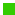 4 000,00323,801 000,00250,003 000,001 000,00146,00500,00864,60PlanWykonanieLpWyszczególnienie202130.06.2021                    ROZCHODY  OGÓŁEM                    ROZCHODY  OGÓŁEM2 511 594,001 063 233,951.Wynagrodzenia1 470 318,00743 223,00w tym:1 447 950,00715 611,0022 368,0027 612,002.Ubezpieczenia społeczne225 693,00117 958,423.Fundusz Pracy30 000,009 984,824.Pracownicze Plany Kapitałowe22 050,005.Energia i woda74 500,0046 046,26w tym:35 000,0018 651,7336 000,0025 640,573 500,001 753,966.Materiały22 300,008 902,83w tym:3 000,001 877,467 000,003 795,931 000,00327,91200,00   komputerów i urządzeń biurowych5 000,00399,751 000,001 000,0081,181 000,00487,60977,00800,0035,912 000,00920,09300,007.Koszty działalności statutowej    70 000,0029 256,64w tym:45 000,0027 755,98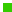 40 000,0027 755,985 000,008 000,00-934,295 000,001 582,935 000,00699,235 000,00152,792 000,008.Usługi obce72 500,0039 748,75w tym:30 500,0013 284,5427 000,0012 777,543 500,00507,00300,0028,801 000,001 062,9022 000,0011 919,5321 000,0011 488,881 000,00430,65400,00369,001 000,00993,605 000,003 083,701 000,001 240,181 000,001 505,00300,0050,003 751,5010 000,002 460,009.Świadczenia na rzecz pracowników62 200,0044 260,01w tym:60 000,0041 663,301 000,001 596,711 000,001 000,00200,0010.Podatki i opłaty128,0028,12w tym: 28,0028,12100,0011.Pozostałe koszty26 122,007 392,05w tym:1 000,00900,00490,002 000,001 053,0020 622,005 752,056 000,004 452,6013 222,00800,00879,45600,00420,00   partnerskich1 000,00600,0097,0012.Koszty finansowe1 433,05PlanWykonanieL.p.Wyszczególnienie202130.06.202113.Zakup sprzętu elektronicznego i mebli40 000,0012 600,0010 000,0012 600,0012 600,0017 400,0014.Remont Czytelni i Mediateki oraz zakup wyposażenia, sprzętu elektronicznego i komputerowego363 783,0015.Wkład własny na realizację projektu „Centrum Działań Wspólnych – sieć kooperacyjna samorządów i NGO Miast Partnerskich”20 000,0016.Wkład własny na realizację projektu MKDNiS2 400,0017.Remonty12 000,0012 000,0018.Należności19.Zobowiązania65 662,56